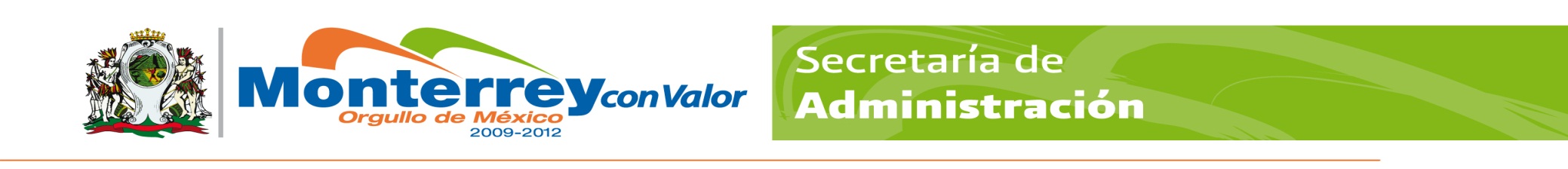 GOBIERNO MUNICIPAL DE MONTERREYSECRETARÍA DE ADMINISTRACIÓNDIRECCION DE RECURSOS HUMANOSPERFIL Y DESCRIPCIÓN DEL PUESTOGOBIERNO MUNICIPAL DE MONTERREYSECRETARÍA DE ADMINISTRACIÓNDIRECCION DE RECURSOS HUMANOSPERFIL Y DESCRIPCIÓN DEL PUESTOGOBIERNO MUNICIPAL DE MONTERREYSECRETARÍA DE ADMINISTRACIÓNDIRECCION DE RECURSOS HUMANOSPERFIL Y DESCRIPCIÓN DEL PUESTOGOBIERNO MUNICIPAL DE MONTERREYSECRETARÍA DE ADMINISTRACIÓNDIRECCION DE RECURSOS HUMANOSPERFIL Y DESCRIPCIÓN DEL PUESTOGOBIERNO MUNICIPAL DE MONTERREYSECRETARÍA DE ADMINISTRACIÓNDIRECCION DE RECURSOS HUMANOSPERFIL Y DESCRIPCIÓN DEL PUESTOGOBIERNO MUNICIPAL DE MONTERREYSECRETARÍA DE ADMINISTRACIÓNDIRECCION DE RECURSOS HUMANOSPERFIL Y DESCRIPCIÓN DEL PUESTOGOBIERNO MUNICIPAL DE MONTERREYSECRETARÍA DE ADMINISTRACIÓNDIRECCION DE RECURSOS HUMANOSPERFIL Y DESCRIPCIÓN DEL PUESTOGOBIERNO MUNICIPAL DE MONTERREYSECRETARÍA DE ADMINISTRACIÓNDIRECCION DE RECURSOS HUMANOSPERFIL Y DESCRIPCIÓN DEL PUESTOIdentificación:Identificación:Identificación:Identificación:Identificación:Identificación:Identificación:Identificación:Identificación:Identificación:Centro de costos:Centro de costos:Centro de costos:165-009165-009165-009Fecha: Fecha: 31 de Enero del 201931 de Enero del 2019Título del puesto:Título del puesto:Título del puesto:Auxiliar Operativo Auxiliar Operativo Auxiliar Operativo Auxiliar Operativo Auxiliar Operativo Auxiliar Operativo Auxiliar Operativo Puesto:Puesto:Puesto:Auxiliar Operativo  Auxiliar Operativo  Auxiliar Operativo  Auxiliar Operativo  Auxiliar Operativo  Auxiliar Operativo  Auxiliar Operativo  Secretaría:Secretaría:Secretaría:Servicios PúblicosServicios PúblicosServicios PúblicosServicios PúblicosServicios PúblicosServicios PúblicosServicios PúblicosDirección:Dirección:Dirección:Operativa Zona SurOperativa Zona SurOperativa Zona SurOperativa Zona SurOperativa Zona SurOperativa Zona SurOperativa Zona SurÁrea:Área:Área:Vías Públicas , Coordinación Operativa Vías Públicas , Coordinación Operativa Vías Públicas , Coordinación Operativa Vías Públicas , Coordinación Operativa Vías Públicas , Coordinación Operativa Vías Públicas , Coordinación Operativa Vías Públicas , Coordinación Operativa Organización:Organización:Organización:Organización:Organización:Organización:Organización:Organización:Organización:Organización:Puesto al que le reporta:Puesto al que le reporta:Puesto al que le reporta:Encargado de Vías Públicas  Coordinador Operativo y/o Coordinador AdministrativoEncargado de Vías Públicas  Coordinador Operativo y/o Coordinador AdministrativoEncargado de Vías Públicas  Coordinador Operativo y/o Coordinador AdministrativoEncargado de Vías Públicas  Coordinador Operativo y/o Coordinador AdministrativoEncargado de Vías Públicas  Coordinador Operativo y/o Coordinador AdministrativoEncargado de Vías Públicas  Coordinador Operativo y/o Coordinador AdministrativoEncargado de Vías Públicas  Coordinador Operativo y/o Coordinador AdministrativoPuestos que le reportan:Puestos que le reportan:Puestos que le reportan:Ninguno.Ninguno.Ninguno.Ninguno.Ninguno.Ninguno.Ninguno.Objetivo del puesto:Objetivo del puesto:Objetivo del puesto:Objetivo del puesto:Objetivo del puesto:Objetivo del puesto:Objetivo del puesto:Objetivo del puesto:Objetivo del puesto:Objetivo del puesto:Auxiliar al Jefe, Encargado o Supervisor de área con la elaboración de programas de trabajo, registros y controles administrativos como: Registros diarios de trabajo, Control de asistencia, Captura y control de solicitudes ciudadanas, Control de Oficios y Control de Indicadores, manteniendo un excelente actualización y resguardo de los registrosAuxiliar al Jefe, Encargado o Supervisor de área con la elaboración de programas de trabajo, registros y controles administrativos como: Registros diarios de trabajo, Control de asistencia, Captura y control de solicitudes ciudadanas, Control de Oficios y Control de Indicadores, manteniendo un excelente actualización y resguardo de los registrosAuxiliar al Jefe, Encargado o Supervisor de área con la elaboración de programas de trabajo, registros y controles administrativos como: Registros diarios de trabajo, Control de asistencia, Captura y control de solicitudes ciudadanas, Control de Oficios y Control de Indicadores, manteniendo un excelente actualización y resguardo de los registrosAuxiliar al Jefe, Encargado o Supervisor de área con la elaboración de programas de trabajo, registros y controles administrativos como: Registros diarios de trabajo, Control de asistencia, Captura y control de solicitudes ciudadanas, Control de Oficios y Control de Indicadores, manteniendo un excelente actualización y resguardo de los registrosAuxiliar al Jefe, Encargado o Supervisor de área con la elaboración de programas de trabajo, registros y controles administrativos como: Registros diarios de trabajo, Control de asistencia, Captura y control de solicitudes ciudadanas, Control de Oficios y Control de Indicadores, manteniendo un excelente actualización y resguardo de los registrosAuxiliar al Jefe, Encargado o Supervisor de área con la elaboración de programas de trabajo, registros y controles administrativos como: Registros diarios de trabajo, Control de asistencia, Captura y control de solicitudes ciudadanas, Control de Oficios y Control de Indicadores, manteniendo un excelente actualización y resguardo de los registrosAuxiliar al Jefe, Encargado o Supervisor de área con la elaboración de programas de trabajo, registros y controles administrativos como: Registros diarios de trabajo, Control de asistencia, Captura y control de solicitudes ciudadanas, Control de Oficios y Control de Indicadores, manteniendo un excelente actualización y resguardo de los registrosAuxiliar al Jefe, Encargado o Supervisor de área con la elaboración de programas de trabajo, registros y controles administrativos como: Registros diarios de trabajo, Control de asistencia, Captura y control de solicitudes ciudadanas, Control de Oficios y Control de Indicadores, manteniendo un excelente actualización y resguardo de los registrosAuxiliar al Jefe, Encargado o Supervisor de área con la elaboración de programas de trabajo, registros y controles administrativos como: Registros diarios de trabajo, Control de asistencia, Captura y control de solicitudes ciudadanas, Control de Oficios y Control de Indicadores, manteniendo un excelente actualización y resguardo de los registrosAuxiliar al Jefe, Encargado o Supervisor de área con la elaboración de programas de trabajo, registros y controles administrativos como: Registros diarios de trabajo, Control de asistencia, Captura y control de solicitudes ciudadanas, Control de Oficios y Control de Indicadores, manteniendo un excelente actualización y resguardo de los registrosResponsabilidad:Responsabilidad:Responsabilidad:Responsabilidad:Responsabilidad:Responsabilidad:Responsabilidad:Responsabilidad:Responsabilidad:Responsabilidad:El bueno uso de equipos y materiales y/o herramienta a su cargo Suministrar equipo de seguridad a cada uno de los trabajadores y verificar su uso Cumplir con el programa de trabajo diario indicado por el Jefe inmediato.Cumplir con los lineamientos del Reglamento interno del Trabajo Aplicar los procedimientos de acuerdo al manual de su área.El bueno uso de equipos y materiales y/o herramienta a su cargo Suministrar equipo de seguridad a cada uno de los trabajadores y verificar su uso Cumplir con el programa de trabajo diario indicado por el Jefe inmediato.Cumplir con los lineamientos del Reglamento interno del Trabajo Aplicar los procedimientos de acuerdo al manual de su área.El bueno uso de equipos y materiales y/o herramienta a su cargo Suministrar equipo de seguridad a cada uno de los trabajadores y verificar su uso Cumplir con el programa de trabajo diario indicado por el Jefe inmediato.Cumplir con los lineamientos del Reglamento interno del Trabajo Aplicar los procedimientos de acuerdo al manual de su área.El bueno uso de equipos y materiales y/o herramienta a su cargo Suministrar equipo de seguridad a cada uno de los trabajadores y verificar su uso Cumplir con el programa de trabajo diario indicado por el Jefe inmediato.Cumplir con los lineamientos del Reglamento interno del Trabajo Aplicar los procedimientos de acuerdo al manual de su área.El bueno uso de equipos y materiales y/o herramienta a su cargo Suministrar equipo de seguridad a cada uno de los trabajadores y verificar su uso Cumplir con el programa de trabajo diario indicado por el Jefe inmediato.Cumplir con los lineamientos del Reglamento interno del Trabajo Aplicar los procedimientos de acuerdo al manual de su área.El bueno uso de equipos y materiales y/o herramienta a su cargo Suministrar equipo de seguridad a cada uno de los trabajadores y verificar su uso Cumplir con el programa de trabajo diario indicado por el Jefe inmediato.Cumplir con los lineamientos del Reglamento interno del Trabajo Aplicar los procedimientos de acuerdo al manual de su área.El bueno uso de equipos y materiales y/o herramienta a su cargo Suministrar equipo de seguridad a cada uno de los trabajadores y verificar su uso Cumplir con el programa de trabajo diario indicado por el Jefe inmediato.Cumplir con los lineamientos del Reglamento interno del Trabajo Aplicar los procedimientos de acuerdo al manual de su área.El bueno uso de equipos y materiales y/o herramienta a su cargo Suministrar equipo de seguridad a cada uno de los trabajadores y verificar su uso Cumplir con el programa de trabajo diario indicado por el Jefe inmediato.Cumplir con los lineamientos del Reglamento interno del Trabajo Aplicar los procedimientos de acuerdo al manual de su área.El bueno uso de equipos y materiales y/o herramienta a su cargo Suministrar equipo de seguridad a cada uno de los trabajadores y verificar su uso Cumplir con el programa de trabajo diario indicado por el Jefe inmediato.Cumplir con los lineamientos del Reglamento interno del Trabajo Aplicar los procedimientos de acuerdo al manual de su área.El bueno uso de equipos y materiales y/o herramienta a su cargo Suministrar equipo de seguridad a cada uno de los trabajadores y verificar su uso Cumplir con el programa de trabajo diario indicado por el Jefe inmediato.Cumplir con los lineamientos del Reglamento interno del Trabajo Aplicar los procedimientos de acuerdo al manual de su área.Funciones / Desempeño:Funciones / Desempeño:Funciones / Desempeño:Funciones / Desempeño:Funciones / Desempeño:Funciones / Desempeño:Funciones / Desempeño:Funciones / Desempeño:Funciones / Desempeño:Funciones / Desempeño:Elaboración de reportes de trabajo diarioControl de asistencia, vacaciones, incidencias del personal de su departamento y si es necesario elaboración de reporte de los mismo.Contestación de reportes de GEMYC, CIAC, atención ciudadana,Auxiliar en funciones que le sean asignadas por un superior ya sean competencias de su áreaElaboración de reportes de trabajo diarioControl de asistencia, vacaciones, incidencias del personal de su departamento y si es necesario elaboración de reporte de los mismo.Contestación de reportes de GEMYC, CIAC, atención ciudadana,Auxiliar en funciones que le sean asignadas por un superior ya sean competencias de su áreaElaboración de reportes de trabajo diarioControl de asistencia, vacaciones, incidencias del personal de su departamento y si es necesario elaboración de reporte de los mismo.Contestación de reportes de GEMYC, CIAC, atención ciudadana,Auxiliar en funciones que le sean asignadas por un superior ya sean competencias de su áreaElaboración de reportes de trabajo diarioControl de asistencia, vacaciones, incidencias del personal de su departamento y si es necesario elaboración de reporte de los mismo.Contestación de reportes de GEMYC, CIAC, atención ciudadana,Auxiliar en funciones que le sean asignadas por un superior ya sean competencias de su áreaElaboración de reportes de trabajo diarioControl de asistencia, vacaciones, incidencias del personal de su departamento y si es necesario elaboración de reporte de los mismo.Contestación de reportes de GEMYC, CIAC, atención ciudadana,Auxiliar en funciones que le sean asignadas por un superior ya sean competencias de su áreaElaboración de reportes de trabajo diarioControl de asistencia, vacaciones, incidencias del personal de su departamento y si es necesario elaboración de reporte de los mismo.Contestación de reportes de GEMYC, CIAC, atención ciudadana,Auxiliar en funciones que le sean asignadas por un superior ya sean competencias de su áreaElaboración de reportes de trabajo diarioControl de asistencia, vacaciones, incidencias del personal de su departamento y si es necesario elaboración de reporte de los mismo.Contestación de reportes de GEMYC, CIAC, atención ciudadana,Auxiliar en funciones que le sean asignadas por un superior ya sean competencias de su áreaElaboración de reportes de trabajo diarioControl de asistencia, vacaciones, incidencias del personal de su departamento y si es necesario elaboración de reporte de los mismo.Contestación de reportes de GEMYC, CIAC, atención ciudadana,Auxiliar en funciones que le sean asignadas por un superior ya sean competencias de su áreaElaboración de reportes de trabajo diarioControl de asistencia, vacaciones, incidencias del personal de su departamento y si es necesario elaboración de reporte de los mismo.Contestación de reportes de GEMYC, CIAC, atención ciudadana,Auxiliar en funciones que le sean asignadas por un superior ya sean competencias de su áreaElaboración de reportes de trabajo diarioControl de asistencia, vacaciones, incidencias del personal de su departamento y si es necesario elaboración de reporte de los mismo.Contestación de reportes de GEMYC, CIAC, atención ciudadana,Auxiliar en funciones que le sean asignadas por un superior ya sean competencias de su áreaPerfil del Puesto:Perfil del Puesto:Perfil del Puesto:Perfil del Puesto:Perfil del Puesto:Perfil del Puesto:Perfil del Puesto:Perfil del Puesto:Perfil del Puesto:Perfil del Puesto:EspecificaciónCaracterísticasCaracterísticasCaracterísticasCaracterísticasCaracterísticasCaracterísticasRequerimientoRequerimientoRequerimientoEducaciónSecundariaSecundariaSecundariaSecundariaSecundariaSecundariaDeseableDeseableDeseableExperiencia6 meses 6 meses 6 meses 6 meses 6 meses 6 meses DeseableDeseableDeseableHabilidades: SubordinaciónSubordinaciónSubordinaciónSubordinaciónSubordinaciónSubordinaciónDeseableDeseableDeseableHabilidades: Apego a las NormasApego a las NormasApego a las NormasApego a las NormasApego a las NormasApego a las NormasDeseableDeseableDeseableHabilidades: OrganizaciónOrganizaciónOrganizaciónOrganizaciónOrganizaciónOrganizaciónDeseableDeseableDeseableHabilidades: Logro de objetivosLogro de objetivosLogro de objetivosLogro de objetivosLogro de objetivosLogro de objetivosDeseableDeseableDeseableHabilidades: TenacidadTenacidadTenacidadTenacidadTenacidadTenacidadDeseableDeseableDeseableConocimientos:Manejo de equipo de OficinaManejo de equipo de OficinaManejo de equipo de OficinaManejo de equipo de OficinaManejo de equipo de OficinaManejo de equipo de OficinaDeseableDeseableDeseableConocimientos:ComputaciónComputaciónComputaciónComputaciónComputaciónComputaciónDeseableDeseableDeseableConocimientos:Archivo.Archivo.Archivo.Archivo.Archivo.Archivo.DeseableDeseableDeseableConocimientos:Administrar el tiempo adecuadamenteAdministrar el tiempo adecuadamenteAdministrar el tiempo adecuadamenteAdministrar el tiempo adecuadamenteAdministrar el tiempo adecuadamenteAdministrar el tiempo adecuadamenteDeseableDeseableDeseableActitudes:CreatividadCreatividadCreatividadCreatividadCreatividadCreatividadDeseableDeseableDeseableActitudes:EntusiasmoEntusiasmoEntusiasmoEntusiasmoEntusiasmoEntusiasmoDeseableDeseableDeseableActitudes:AutenticidadAutenticidadAutenticidadAutenticidadAutenticidadAutenticidadDeseableDeseableDeseableActitudes:MotivaciónMotivaciónMotivaciónMotivaciónMotivaciónMotivaciónDeseableDeseableDeseableActitudes:Conocer el manual de procesos de su áreaConocer el manual de procesos de su áreaConocer el manual de procesos de su áreaConocer el manual de procesos de su áreaConocer el manual de procesos de su áreaConocer el manual de procesos de su áreaDeseableDeseableDeseableEl espacio de: Requerimiento, deberá ser llenado de acuerdo a lo que solicite el puesto para desempeñar sus actividades       Si es: (I) Indispensable, es que es necesario y/o (D) Deseable, de ser posible que cuente con esas características.                                                                    El espacio de: Requerimiento, deberá ser llenado de acuerdo a lo que solicite el puesto para desempeñar sus actividades       Si es: (I) Indispensable, es que es necesario y/o (D) Deseable, de ser posible que cuente con esas características.                                                                    El espacio de: Requerimiento, deberá ser llenado de acuerdo a lo que solicite el puesto para desempeñar sus actividades       Si es: (I) Indispensable, es que es necesario y/o (D) Deseable, de ser posible que cuente con esas características.                                                                    El espacio de: Requerimiento, deberá ser llenado de acuerdo a lo que solicite el puesto para desempeñar sus actividades       Si es: (I) Indispensable, es que es necesario y/o (D) Deseable, de ser posible que cuente con esas características.                                                                    El espacio de: Requerimiento, deberá ser llenado de acuerdo a lo que solicite el puesto para desempeñar sus actividades       Si es: (I) Indispensable, es que es necesario y/o (D) Deseable, de ser posible que cuente con esas características.                                                                    El espacio de: Requerimiento, deberá ser llenado de acuerdo a lo que solicite el puesto para desempeñar sus actividades       Si es: (I) Indispensable, es que es necesario y/o (D) Deseable, de ser posible que cuente con esas características.                                                                    El espacio de: Requerimiento, deberá ser llenado de acuerdo a lo que solicite el puesto para desempeñar sus actividades       Si es: (I) Indispensable, es que es necesario y/o (D) Deseable, de ser posible que cuente con esas características.                                                                    El espacio de: Requerimiento, deberá ser llenado de acuerdo a lo que solicite el puesto para desempeñar sus actividades       Si es: (I) Indispensable, es que es necesario y/o (D) Deseable, de ser posible que cuente con esas características.                                                                    El espacio de: Requerimiento, deberá ser llenado de acuerdo a lo que solicite el puesto para desempeñar sus actividades       Si es: (I) Indispensable, es que es necesario y/o (D) Deseable, de ser posible que cuente con esas características.                                                                    El espacio de: Requerimiento, deberá ser llenado de acuerdo a lo que solicite el puesto para desempeñar sus actividades       Si es: (I) Indispensable, es que es necesario y/o (D) Deseable, de ser posible que cuente con esas características.                                                                    Aprobaciones:Aprobaciones:Aprobaciones:Aprobaciones:Aprobaciones:Aprobaciones:Aprobaciones:Aprobaciones:Aprobaciones:SECRETARÍASECRETARÍASECRETARÍASECRETARÍASECRETARÍASECRETARÍASECRETARÍASECRETARÍASECRETARÍAELABORÓ:              LIC. DAMASO MUÑOZ GOMEZELABORÓ:              LIC. DAMASO MUÑOZ GOMEZELABORÓ:              LIC. DAMASO MUÑOZ GOMEZELABORÓ:              LIC. DAMASO MUÑOZ GOMEZREVISÓ: LIC. ARTURO ZUECK CHAVEZAUTORIZÓ: LIC. GUILLERMO FERNAN LACAVEX BARRAGANAUTORIZÓ: LIC. GUILLERMO FERNAN LACAVEX BARRAGANAUTORIZÓ: LIC. GUILLERMO FERNAN LACAVEX BARRAGANAUTORIZÓ: LIC. GUILLERMO FERNAN LACAVEX BARRAGANCOORDINADOR OPERATIVOCOORDINADOR OPERATIVOCOORDINADOR OPERATIVOCOORDINADOR OPERATIVOENCARGADO DE LA DIRECCION ADMINISTRATIVADIRECTOR OPERATIVA ZONA SURDIRECTOR OPERATIVA ZONA SURDIRECTOR OPERATIVA ZONA SURDIRECTOR OPERATIVA ZONA SURDIRECCIÓN DE RECURSOS HUMANOSDIRECCIÓN DE RECURSOS HUMANOSDIRECCIÓN DE RECURSOS HUMANOSDIRECCIÓN DE RECURSOS HUMANOSDIRECCIÓN DE RECURSOS HUMANOSDIRECCIÓN DE RECURSOS HUMANOSDIRECCIÓN DE RECURSOS HUMANOSDIRECCIÓN DE RECURSOS HUMANOSDIRECCIÓN DE RECURSOS HUMANOSREVISO:LIC. NICOLAS FRANCISCO CERDA LUNAREVISO:LIC. NICOLAS FRANCISCO CERDA LUNAREVISO:LIC. NICOLAS FRANCISCO CERDA LUNAREVISO:LIC. NICOLAS FRANCISCO CERDA LUNAAUTORIZO:LIC. EDGAR GUILLEN CACERESVIGENCIA:31/ENE.2019VIGENCIA:31/ENE.2019VIGENCIA:31/ENE.2019VIGENCIA:31/ENE.2019COORDINADOR DE RECLUTAMIENTO Y SELECCIÓNCOORDINADOR DE RECLUTAMIENTO Y SELECCIÓNCOORDINADOR DE RECLUTAMIENTO Y SELECCIÓNCOORDINADOR DE RECLUTAMIENTO Y SELECCIÓNDIRECTOR DE RECURSOS HUMANOSFECHAFECHAFECHAFECHA